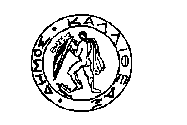 ΕΛΛΗΝΙΚΗ ΔΗΜΟΚΡΑΤΙΑ			               	                                             ΚΑΛΛΙΘΕΑ  01-11-2018ΝΟΜΟΣ ΑΤΤΙΚΗΣ						                                              Α.Π. 59951ΔΗΜΟΣ ΚΑΛΛΙΘΕΑΣ			                         				  ΕΠΙΤΡΟΠΗ ΚΛΗΡΩΣΗΣ ΘΡΗΣΚΕΥΤΙΚΩΝ ΕΜΠΟΡΟΠΑΝΗΓΥΡΕΩN  ΔΗΜΟΥ ΚΑΛΛΙΘΕΑΣ																          ΠΡΟΣ  ΤΑΧ.ΔΙΕΥΘ.      :ΜΑΤΖΑΓΡΙΩΤΑΚΗ 76,	                                      	         -Το Τμήμα Διοικητικής ΜέριμναςΤ.Κ.                    : 176 76	               			                                         -Το Τμήμα Τεχνολογιών Πληροφορικής        ΑΡΜΟΔΙΟΙ      : ΠΕΡΑΜΕΡΙΤΗΣ ΑΝΑΣΤΑΣΙΟΣ,                                                          και Επικοινωνιών (ΤΠΕ)                              ΣΚΑΛΙΔΑΚΗΣ ΖΑΧΑΡΙΑΣ                                           ΤΗΛΕΦ.             : 213 2070 362-373 			                         		 ΘΕΜΑ	           : «Ανακοίνωση αποτελεσμάτων κλήρωσης για τη θρησκευτική εμποροπανήγυρη                               ΑΓ.ΝΙΚΟΛΑΟΣ  2018»Παρακαλούμε να αναρτήσετε την παρακάτω ανακοίνωση :ΑΠΟΤΕΛΕΣΜΑΤΑ ΚΛΗΡΩΣΗΣ ΑΓ.ΝΙΚΟΛΑΟΣ  2018									ΤΑ ΜΕΛΗ                                                                                                                   ΚΑΛΟΓΕΡΟΠΟΥΛΟΣ ΚΩΝΣΤΑΝΤΙΝΟΣΑΔΑΜΟΠΟΥΛΟΥ ΑΝΑΣΤΑΣΙΑΚΟΚΟΥΛΟΣ ΚΩΝΣΤΑΝΤΙΝΟΣ                                                                                                                                         ΟΙ ΓΡΑΜΜΑΤΕΙΣΠΕΡΑΜΕΡΙΤΗΣ  ΑΝΑΣΤΑΣΙΟΣ					   ΣΚΑΛΙΔΑΚΗΣ ΖΑΧΑΡΙΑΣ	Α/Α ΜΗΤΡΩΟΥΑΡ. ΑΙΤΗΣΗΣ (Ι)ΗΜΕΡΟΜΗΝΙΑ (Ι)ΟΝΟΜΑΤΕΠΩΝΥΜΟΠΡΟΪΟΝ                               ΑΓ. ΝΙΚΟΛΑΟΣΜΕΤΡΑ                ΑΓ. ΝΙΚΟΛΑΟΣΘΕΣΕΙΣ ΑΓ. ΝΙΚΟΛΑΟΥ 2018ΕΠΙΛΑΧΩΝ ΑΓ. ΝΙΚΟΛΑΟΥ 201811188827/02/18ADEMI ENVER (ν)ΡΟΥΧΑ8 3521188527/02/18ADEMI ERVISΡΟΥΧΑ8 4031256228/02/18ADEMI XHEMALΡΟΥΧΑ8 4341196227/02/18AFZAL MUHAMMADΨΙΛΙΚΑ-ΕΝΔΥΜΑΤΑ8 4651188427/02/18ALI MENDOR (ν)ΡΟΥΧΑ8 486194310/01/18ALSHAHOUD ADEL(ν)ΕΣΩΡΟΥΧΑ-ΚΑΛΤΣΕΣ8Δ20 , Δ2171188327/02/18ANYABUIKE CHARLESΡΟΥΧΑ850 81197227/02/18AWASSIAN CHRISTINEΕΝΔΥΜΑΤΑ45391247428/02/18BARDHOLI ILMIΕΣΩΡΟΥΧΑ6 49101187727/02/18BASHER MD ABULΡΟΥΧΑ8 52111187527/02/18BHUIYAN MOHAMMED ABUL BASHERΡΟΥΧΑ8 5112487726/01/18BHUIYAN SHAH JAHAN MOSTAFAΜΠΙΖΟΥ-ΗΛΕΚΤΡΟΝΙΚΑ-ΚΑΛΤΣΕΣ8 54131186727/02/18BOGI GEZIM (ν)ΡΟΥΧΑ8 99141187427/02/18BRAHIMI DHURIMΡΟΥΧΑ8 42151187227/02/18BRAHIMI EDUARTΡΟΥΧΑ8 7161187027/02/18BUZI BAMIRΡΟΥΧΑ8 55171256628/02/18CARKANJI DENADAΡΟΥΧΑ8 79Λ181186827/02/18CEKA ARTAN (ν)ΡΟΥΧΑ8 5619585031/01/18CHAHIBR OSAMAΡΟΥΧΑ-ΕΣΩΡΟΥΧΑ8 47201188727/02/18DOGANI ASTRIT (ν)ΡΟΥΧΑ8 10211187627/02/18DOGANI GEZIMΡΟΥΧΑ8 45221187127/02/18DOGANI PANAJOT(ν)ΡΟΥΧΑ8 44231225028/02/18ENYIKWASARA AUGUSTINEΠΑΙΧΝΙΔΙΑ4 41241186927/02/18EREVBENAGIE JOHNBULLΡΟΥΧΑ8 36251225128/02/18EVANS JOHNΕΙΔΗ ΔΩΡΩΝ4Δ69 261161527/02/18FARID UDDINΕΡΓΑΛΕΙΑ817 271223528/02/18FAROQUE OMARΛΕΥΚΑ ΕΙΔΗ8 18281224922/02/18FIQI ARTURΡΟΥΧΑ-ΚΑΛΤΣΕΣ4 19291187927/02/18GENCI BREGU (ν)ΡΟΥΧΑ8 21301186527/02/18GOTOSHIA AKAKIΡΟΥΧΑ8 45Λ311256928/02/18GRIGORESCU MARIOARAΡΟΥΧΑ4 22321188227/02/18HOSSAIN ALTAFΡΟΥΧΑ8 20331271428/02/18HOSSAIN AMIRΚΑΛΤΣΕΣ8 23341272528/02/18HOSSAIN MDΨΙΛΙΚΑ8 24351260528/02/18HOSSAIN MD ZAKIRΨΙΛΙΚΑ-ΕΡΓΑΛΕΙΑ8 26361224228/02/18HOSSAIN MOHAMMEDΨΙΛΙΚΑ8 27371186127/02/18HOSSAIN SAKHAWATΡΟΥΧΑ8Δ65 381223128/02/18IDOLLO BLESSED MIRACLEΤΣΑΝΤΕΣ625 391255028/02/18IREDIA OMODAMWEN COLLOINS ALIΤΣΑΝΤΕΣ8 28401222428/02/18KANANI FATBARDHAΚΑΛΤΣΕΣ6 Δ67411185127/02/18KAZAKEVICIUTE ANGELEΡΟΥΧΑ8 66Λ421194727/02/18KHAN MOBASSERΕΝΔΥΜΑΤΑ-ΥΠΟΔΗΜΑΤΑ8 2943920415/02/18KHATTAB MAHMOUDΡΟΥΧΑ4 30441185027/02/18KOCAJ GEZIMΡΟΥΧΑ8 31451184827/02/18KOLOMIYTSEVA LIUDMILA(ν)ΡΟΥΧΑ8 33461184427/02/18KOPO ASTRITΡΟΥΧΑ8 32Λ471184227/02/18LASKAR MD JOHIR UDDINΡΟΥΧΑ8 8481184027/02/18LATIF MD ABDULΡΟΥΧΑ8 32491183927/02/18MADUKWE JOHNΡΟΥΧΑ8 34501248928/02/18MANELI ANDONETAΕΙΔΗ ΟΙΚΙΑΚΗΣ ΧΡΗΣΗΣ4 37511222628/02/18MD TAJUL ISLAMΕΣΩΡΟΥΧΑ8 38521244428/02/18MERDZANOSKI ANITA(ν)ΕΙΔΗ ΚΙΝΗΤΗΣ ΤΗΛΕΦΩΝΙΑΣ6 39531201728/02/18MIHA RIARDΡΟΥΧΑ4 15541257128/02/18MOHAMMAD AMJADΡΟΥΧΑ8 14551268628/02/18MOHAMMAD SHAKEELΨΙΛΙΚΑ4 5561269028/02/18NADEEM AHMEDΨΙΛΙΚΑ4 Δ71571258828/02/18NDINI ELENAΕΝΔΥΜΑΤΑ416 581257328/02/18NIKAJ ALBERTΖΩΝΕΣ8 13591183427/02/18PAPA KRISTAQΡΟΥΧΑ8 12601183127/02/18PRENDI ANGJELINΡΟΥΧΑ8 11611257718/02/18QENDRO LEONORAΡΟΥΧΑ4 59621251628/02/18RAZOUK ABDULLAHΚΑΛΤΣΕΣ4 70631130826/02/18SAGHATELOVA LIDAΕΙΔΗ ΒΙΟΤΙΚΗΣ ΑΝΑΓΚΗΣ878 641258728/02/18SAVUROGLU GALINAΜΠΙΖΟΥ4 62651215428/02/18SHAHA SHAMALΕΠΟΧΙΑΚΑ ΕΙΔΗ4 80661272228/02/18SHAHOUD MAHERΡΟΥΧΑ8 82671249428/02/18SHEJI DURIMΥΑΛΙΚΑ4 91681258228/02/18SLAVOVA NADEZHDAΚΑΛΤΣΕΣ4 66691268328/02/18STOJA GJERGJΡΟΥΧΑ6 89701216128/02/18SULIMAN JIHAD(ν)ΕΠΟΧΙΑΚΑ ΕΙΔΗ4 94711182727/02/18SULIS FILIPΡΟΥΧΑ8 72721249128/02/18TERENTJEV KRISTINAΡΟΥΧΑ4 96731247328/02/18TIKHONOVA LIUBOVΟΡΥΚΤΑ4 76741131326/02/18TROCI JULIANΠΥΤΖΑΜΕΣ-ΡΟΥΧΑ8 84751247928/02/18TURKA ARDIANΕΣΩΡΟΥΧΑ4 98761182427/02/18UWAGBOE ISAACΡΟΥΧΑ8 100771132226/02/18UZONWANNE JUDE MUTΤΣΑΝΤΕΣ4 6378518829/01/18ZEKA SHQIPONJAΕΝΔΥΜΑΤΑ-ΥΠΟΔΗΜΑΤΑ8 9079369522/01/18ZELENSKA VIKTORIYAΤΣΑΝΤΕΣ-ΠΟΡΤΟΦΟΛΙΑ8 93801225328/02/18ZHANG ZHULIANΕΙΔΗ ΔΩΡΩΝ4 101811189027/02/18ZHONGA THEODHORAΡΟΥΧΑ8 92821224728/02/18ZHU ZHENLIAN – FABRIC FASHION ΙΚΕΚΑΛΤΣΕΣ6 67831170127/02/18ZOTO ELENAΡΟΥΧΑ8 97841259128/02/18ΑΚΟΠΟΒΑ ΕΛΠΙΔΑΕΝΔΥΜΑΤΑ6 102851248628/02/18ΑΚΟΠΟΒΑ ΕΥΓΕΝΙΑΡΟΥΧΑ6-8 10Λ861221128/02/18ΑΛΕΙΦΕΡΗΣ ΒΑΣΙΛΕΙΟΣΚΑΛΤΣΕΣ-ΕΣΩΡΟΥΧΑ4 95871195527/02/18ΑΛΗΦΡΑΓΚΗ ΒΑΣΙΛΙΚΗΠΕΤΣΕΤΕΣ-ΕΝΔΥΜΑΤΑ-ΛΕΥΚΑ ΕΙΔΗ6 70Λ881271728/02/18ΑΛΙΧΑΝΙΔΟΥ ΟΛΓΑΕΣΩΡΟΥΧΑ4 62Λ891272028/02/18ΑΛΟΥΜΙΤ ΣΟΦΙΑ (ν)ΛΟΥΚΟΥΜΑΔΕΣ8 Δ54901248228/02/18ΑΝΑΓΝΩΣΤΕΛΛΗΣ ΝΙΚΟΛΑΟΣΠΑΙΧΝΙΔΙΑ868 911253528/02/18ΑΝΑΣΤΑΣΙΑΔΗΣ ΓΕΩΡΓΙΟΣΕΝΔΥΜΑΤΑ4 86921135026/02/18ΑΝΑΣΤΑΣΟΠΟΥΛΟΣ ΠΑΝΑΓΙΩΤΗΣΧΑΛΒΑΣ-ΛΟΥΚΟΥΜΑΔΕΣ8 88931220628/02/18ΑΝΑΣΤΟΠΟΥΛΟΥ ΠΑΝΑΓΙΩΤΑΕΣΩΡΟΥΧΑ8 5794945816/02/18ΑΝΤΙΜΑΧΙΤΗΣ ΝΙΚΟΛΑΟΣ(ν)ΤΣΑΝΤΑΚΙΑ-ΠΟΡΤΟΦΟΛΙΑ-ΖΩΝΕΣ-ΣΚΟΥΦΙΑ-ΓΑΝΤΙΑ4 60951254228/02/18ΑΝΤΩΝΑΡΟΠΟΥΛΟΣ ΓΕΩΡΓΙΟΣΕΙΔΗ ΔΩΡΩΝ4 64961248028/02/18ΑΠΟΣΤΟΛΟΓΛΟΥ ΑΝΑΣΤΑΣΙΟΣΕΙΔΗ ΔΩΡΩΝ8 6997505329/01/18ΑΠΟΣΤΟΛΟΠΟΥΛΟΣ ΑΠΟΣΤΟΛΟΣΥΑΛΙΚΑ-ΛΕΥΚΑ ΕΙΔΗ8 74981257028/02/18ΑΡΒΑΝΙΤΗ ΓΡΑΜΜΑΤΙΚΗΕΙΔΗ ΔΩΡΩΝ479 991271628/02/18ΑΡΜΑΟΥ ΚΩΝΣΤΑΝΤΙΝΑΖΑΧΑΡΩΔΗ ΠΡΟΪΟΝΤΑ4 26Λ100444224/01/18ΒΑΛΣΑΜΙΔΗΣ ΕΥΣΤΡΑΤΙΟΣΕΚΚΛΗΣΙΑΣΤΙΚΑ4 3Ε1011219228/02/18ΒΑΡΒΑΡΙΓΟΥ ΚΩΝΣΤΑΝΤΙΝΑΛΕΥΚΑ ΕΙΔΗ8 85102691306/02/18ΒΑΣΙΛΕΙΟΥ ΟΔΥΣΣΕΑΣΕΝΔΥΜΑΤΑ8 871031247828/02/18ΒΑΣΙΛΗ ΑΡΤΟΥΡΕΝΔΥΜΑΤΑ8 19Λ1041247628/02/18ΒΑΣΤΑΡΟΥΧΑ ΜΑΡΙΑ-ΧΡΥΣΟΥΛΑΤΕΧΝΗΤΑ ΑΝΘΗ4 831051182127/02/18ΒΕΛΕΣΙΩΤΗΣ ΒΑΣΙΛΕΙΟΣΡΟΥΧΑ8 81106967720/02/18ΒΛΑΣΣΟΠΟΥΛΟΥ ΑΝΝΑΕΙΔΗ ΕΝΔΥΣΗΣ ΦΟΥΛΑΡΙΑ-ΠΛΕΚΤΑ-ΜΠΟΥΦΑΝ8Δ38 , Δ391071194627/02/18ΒΛΑΧΟΥ ΕΙΡΗΝΗΕΝΔΥΜΑΤΑ471 1081217728/02/18ΒΟΤΣΚΑΡΗ ΙΩΑΝΝΑΕΠΟΧΙΑΚΑ ΕΙΔΗ8 41091258528/02/18ΒΡΑΓΚΑΛΑΣ ΝΙΚΟΛΑΟΣΕΝΔΥΜΑΤΑ4 771101078923/02/18ΓΑΒΑΛΑΚΗΣ ΙΩΣΗΦΕΝΔΥΜΑΤΑ-ΜΠΙΖΟΥ4 61111617601/02/18ΓΑΒΡΑΣ ΠΑΝΑΓΙΩΤΗΣΕΙΔΗ ΔΩΡΩΝ-ΖΩΝΕΣ4 651121260128/02/18ΓΑΛΑΝΗΣ ΦΩΤΙΟΣΚΕΡΑΜΙΚΑ4 731131259028/02/18ΓΑΛΑΝΟΠΟΥΛΟΥ ΕΙΡΗΝΗΠΑΙΧΝΙΔΙΑ8 751141260328/02/18ΓΑΝΩΣΗ ΦΩΤΕΙΝΗΕΚΚΛΗΣΙΑΣΤΙΚΑ4 6Ε115284016/01/18ΓΕΡΑΣΚΛΗΣ ΙΩΑΝΝΗΣΠΡΟΪΟΝΤΑ ΤΗΛΕΜΑΡΚΕΤΙΝΓΚ8Δ26 , Δ331161271828/02/18ΓΕΡΟΓΙΑΝΝΗΣ ΔΗΜΗΤΡΙΟΣΡΟΥΧΑ4 581171259728/02/18ΓΕΡΟΓΙΑΝΝΗΣ ΧΑΡΑΛΑΜΠΟΣΕΙΔΗ ΔΩΡΩΝ4 1041181136226/02/18ΓΕΩΡΓΑΚΟΠΟΥΛΟΣ ΓΕΩΡΓΙΟΣΧΕΙΡΟΠΟΙΗΤΟ ΚΟΣΜΗΜΑ2-3 1121191260028/02/18ΓΕΩΡΓΙΑΔΟΥ ΣΟΦΙΑΛΕΥΚΑ ΕΙΔΗ8Δ50 , Δ511201172427/02/18ΓΙΑΓΛΗ ΚΑΪΜΑΚ ΑΜΦΙΘΕΑΤΡΟΦΙΜΑ8119 1211249828/02/18ΓΙΑΝΝΑΚΑΚΗ ΜΑΡΙΑ(ν)ΠΥΤΖΑΜΕΣ – ΡΟΥΧΑ8 1231221260428/02/18ΓΙΑΝΝΙΚΑΡΑΣ ΣΤΥΛΙΑΝΟΣΛΕΥΚΑ ΕΙΔΗ4 1301231260928/02/18ΓΙΑΝΝΟΥΛΗΣ ΘΕΟΔΩΡΟΣΡΟΥΧΑ8 61241130926/02/18ΓΙΑΤΑΓΑΝΑ ΠΗΝΕΛΟΠΗΥΠΟΔΗΜΑΤΑ-ΜΠΙΖΟΥ0 50Λ1251131126/02/18ΓΙΩΡΓΙΝΗ ΜΑΡΙΑΚΑΛΛΥΝΤΙΚΑ4 1321261195727/02/18ΓΚΑΪΤΑΤΖΗΣ ΓΕΩΡΓΙΟΣΕΝΔΥΜΑΤΑ6 1081271194327/02/18ΓΚΙΚΑΣ ΣΩΤΗΡΙΟΣΕΝΔΥΜΑΤΑ6 1361281181327/02/18ΓΚΟΛΕΣ ΠΑΝΑΓΙΩΤΗΣΡΟΥΧΑ8 1251291180827/02/18ΓΚΟΥΣΕΝΤΣΕΒΑ ΑΝΤΖΕΛΑΡΟΥΧΑ8 1341301246728/02/18ΓΚΡΕΜΟΣ ΜΙΧΑΗΛΔΙΑΦΗΜΙΖΟΜΕΝΑ ΕΙΔΗ8Δ47 1311245628/02/18ΓΡΗΓΟΡΙΑΔΗΣ ΓΕΩΡΓΙΟΣΡΟΥΧΑ651Λ 1321261228/02/18ΓΡΥΛΛΑΚΗΣ ΓΕΩΡΓΙΟΣΕΣΩΡΟΥΧΑ8 1401331261528/02/18ΔΑΪΡΗΣ ΑΝΔΡΕΑΣΡΟΥΧΑ4 110134403423/01/18ΔΑΜΙΓΟΣ ΦΩΤΙΟΣΠΑΙΔΙΚΑ ΕΝΔΥΜΑΤΑ4Δ14 , Δ401351194027/02/18ΔΑΜΟΣ ΘΕΟΔΩΡΟΣΕΙΔΗ PET SHOP8 115136194110/01/18ΔΕΛΗΓΙΑΝΝΙΔΟΥ ΠΑΡΘΕΝΟΠΗΚΑΛΤΣΕΣ-ΕΣΩΡΟΥΧΑ6Δ27 , Δ281371245928/02/18ΔΗΜΗΤΡΙΟΥ ΒΑΣΙΛΕΙΟΣΕΣΩΡΟΥΧΑ6106 138557030/01/18ΔΗΜΟΠΟΥΛΟΣ ΖΑΧΑΡΙΑΣΜΑΛΛΙ ΓΡΙΑΣ-ΛΟΥΚΟΥΜΑΔΕΣ-ΚΑΛΑΜΠΟΚΙ4 138139514529/01/18ΔΗΜΟΠΟΥΛΟΥ ΑΙΚΑΤΕΡΙΝΗΛΟΥΚΟΥΜΑΔΕΣ8Δ6 , Δ71401238428/02/18ΔΙΑΚΟΣ ΙΩΑΝΝΗΣΡΟΥΧΑ6 54Λ1411238528/02/18ΔΙΑΚΟΥ ΑΝΑΣΤΑΣΙΑΡΟΥΧΑ6 53Λ1421196027/02/18ΔΙΑΜΑΝΤΗ ΕΙΡΗΝΗΕΝΔΥΜΑΤΑ8 78Λ143487026/01/18ΔΙΑΜΑΝΤΗΣ ΚΥΡΙΑΚΟΣ(ν)ΤΣΑΝΤΕΣ6 1411441179827/02/18ΔΙΑΜΑΝΤΟΠΟΥΛΟΥ ΔΕΣΠΟΙΝΑΡΟΥΧΑ8 1211451261828/02/18ΔΙΚΑΙΟΣ ΝΙΚΟΛΑΟΣΨΙΛΙΚΑ8 3ΠΣ1461179327/02/18ΔΙΛΓΕΡΙΔΗΣ ΑΔΑΜΡΟΥΧΑ8Δ56 147587031/01/18ΔΡΑΚΑΚΗΣ ΜΑΡΙΟΣΚΟΣΜΗΜΑΤΑ-ΓΥΝΑΙΚΕΙΑ ΕΝΔΥΜΑΤΑ4117 1481175427/02/18ΕΛ ΣΑΕΡ ΤΖΙΧΑΝΤΦΟ ΜΠΙΖΟΥ- ΠΑΛΑΙΑ ΕΙΔΗ8 1051491262028/02/18ΕΛΕΝΙΔΟΥ ΕΥΓΕΝΙΑΛΕΥΚΑ ΕΙΔΗ8Δ52 , Δ531501179227/02/18ΕΠΤΑΗΜΕΡΟΥ ΧΡΙΣΤΙΝΑΡΟΥΧΑ8 1091511189927/02/18ΕΥΑΓΓΕΛΑΤΟΥ ΒΑΣΙΛΙΚΗΕΚΚΛΗΣΙΑΣΤΙΚΑ4 5Ε1521178927/02/18ΖΑΧΑΡΗΣ ΓΕΩΡΓΙΟΣΡΟΥΧΑ8 131153339419/01/18ΖΓΚΑΜΠΗΣ ΦΡΕΝΤΥΡΟΥΧΑ8Δ48 , Δ491541262228/02/18ΗΛΙΑΔΗΣ ΜΙΧΑΗΛΕΡΓΑΛΕΙΑ8 1351551214728/02/18ΗΛΙΟΠΟΥΛΟΣ ΗΛΙΑΣΕΙΔΗ ΔΩΡΩΝ4 1261561242828/02/18ΘΕΟΔΩΡΑΚΟΠΟΥΛΟΣ ΒΑΣΙΛΕΙΟΣΨΙΛΙΚΑ-ΕΠΟΧΙΑΚΑ ΕΙΔΗ8 1371571242528/02/18ΘΕΟΔΩΡΑΚΟΠΟΥΛΟΣ ΕΥΑΓΓΕΛΟΣΨΙΛΙΚΑ-ΕΠΟΧΙΑΚΑ ΕΙΔΗ8 2Λ1581178727/02/18ΘΕΟΔΩΡΟΥ ΑΡΓΥΡΩΡΟΥΧΑ8 37Λ1591189627/02/18ΘΩΔΗ ΝΙΚΟΛΕΤΑΡΟΥΧΑ8 1241601215028/02/18ΙΕΡΑ ΜΟΝΗ ΑΓΙΟΥ ΝΕΚΤΑΡΙΟΥΕΚΚΛΗΣΙΑΣΤΙΚΑ4Δ3 1611178527/02/18ΙΩΑΝΝΟΥ ΣΤΑΥΡΟΣΡΟΥΧΑ8111 1621262628/02/18ΙΩΣΗΦΙΔΗΣ ΔΗΜΗΤΡΙΟΣΕΠΟΧΙΑΚΑ ΕΙΔΗ8 1141631246428/02/18ΚΑΒΟΥΡΑΣ ΓΕΩΡΓΙΟΣΜΠΙΖΟΥ4 1331641245528/02/18ΚΑΛΑΜΙΩΤΗ ΤΡΙΑΝΤΑΦΥΛΛΙΑΤΣΑΝΤΕΣ-ΡΟΥΧΑ8 Δ581651197327/02/18ΚΑΛΑΝΤΖΗΣ ΑΘΑΝΑΣΙΟΣΕΝΔΥΜΑΤΑ4122 1661211728/02/18ΚΑΛΑΝΤΩΝΗ ΜΑΡΙΑΕΙΔΗ ΒΙΟΤΙΚΗΣ ΑΝΑΓΚΗΣ4 14ΠΣ1671211828/02/18ΚΑΜΠΑΝΤΑΗΣ ΔΗΜΗΤΡΙΟΣΚΕΡΑΜΙΚΑ-ΕΙΔΗ ΔΩΡΩΝ4 1161681245128/02/18ΚΑΜΠΕΡΗ ΚΑΤΕΡΙΝΑΛΕΥΚΑ ΕΙΔΗ4 1031691211628/02/18ΚΑΜΠΟΥΡΗΣ ΙΩΑΝΝΗΣΕΠΟΧΙΑΚΑ ΕΙΔΗ4 1391701211228/02/18ΚΑΝΑΡΗΣ ΠΡΟΔΡΟΜΟΣΧΑΛΙΑ4 1201711195027/02/18ΚΑΝΔΥΛΑΚΗΣ ΙΩΑΝΝΗΣΕΝΔΥΜΑΤΑ4 44Λ1721189527/02/18ΚΑΠΛΑΝΙ ΡΟΜΠΕΡΤΡΟΥΧΑ8 55Λ1731270128/02/18ΚΑΡΑΓΙΑΝΝΗΣ ΓΕΩΡΓΙΟΣΠΑΠΟΥΤΣΙΑ – ΡΟΥΧΑ8 8ΠΣ1741168027/02/18ΚΑΡΑΓΚΙΟΖΗ ΜΑΡΙΑΕΝΔΥΜΑΤΑ4 63Λ1751197027/02/18ΚΑΡΑΓΚΙΟΖΗΣ ΓΕΩΡΓΙΟΣΕΝΔΥΜΑΤΑ8 48Λ1761209528/02/18ΚΑΡΑΚΙΔΗΣ ΝΙΚΟΛΑΟΣΕΠΟΧΙΑΚΑ ΕΙΔΗ4 1181771189327/02/18ΚΑΡΑΛΗΣ ΔΗΜΗΤΡΙΟΣΡΟΥΧΑ8 46Λ1781263128/02/18ΚΑΡΑΜΑΝΙΔΗΣ ΑΝΔΡΕΑΣΛΕΥΚΑ ΕΙΔΗ8 27Λ1791178027/02/18ΚΑΡΑΜΠΕΤΣΗΣ ΤΙΜΟΛΕΩΝΡΟΥΧΑ8 1071801195427/02/18ΚΑΡΑΜΠΟΤΣΟΥ ΘΕΟΔΩΡΑΤΣΑΝΤΕΣ-ΜΠΙΖΟΥ8 41Λ1811177827/02/18ΚΑΡΒΕΛΗΣ ΓΕΩΡΓΙΟΣΡΟΥΧΑ8 1421821261628/02/18ΚΑΡΟΠΟΥΛΟΣ ΑΝΑΣΤΑΣΙΟΣΡΟΥΧΑ4 1611831263728/02/18ΚΑΣΑΠΙΔΗΣ ΒΑΣΙΛΕΙΟΣΕΙΔΗ ΔΩΡΩΝ4 1571841151327/02/18ΚΑΣΣΑΛΙΑΣ ΓΕΩΡΓΙΟΣΤΡΟΦΙΜΑ4 1651851258428/02/18ΚΑΤΣΑΡΗ ΖΩΓΡΑΦΙΑΞΗΡΟΙ ΚΑΡΠΟΙ8 1471861196327/02/18ΚΑΤΣΑΡΗΣ ΑΝΤΩΝΙΟΣΕΝΔΥΜΑΤΑ8 1681871256828/02/18ΚΑΤΣΙΜΙΓΑΣ ΣΤΥΛΙΑΝΟΣΒΙΒΛΙΑ4 1751881177227/02/18ΚΕΝΤΡΟΣ ΘΟΔΩΡΗΣΡΟΥΧΑ8 1521891177027/02/18ΚΕΝΤΡΟΥ ΛΕΩΝΟΡΑΡΟΥΧΑ8 1791901263028/02/18ΚΕΣΑΝΙΔΗΣ ΚΩΝΣΤΑΝΤΙΝΟΣΛΕΥΚΑ ΕΙΔΗ4 76Λ1911272328/02/18ΚΕΣΑΝΙΔΗΣ ΠΑΝΑΓΙΩΤΗΣΜΠΙΖΟΥ4 1631921176927/02/18ΚΕΧΑΓΙΟΓΛΟΥ ΟΥΡΑΝΙΑΡΟΥΧΑ8 1811931178227/02/18ΚΙΤΣΟ ΣΠΥΡΟΡΟΥΧΑ8 11941176627/02/18ΚΟΓΚΟΛΙΔΟΥ ΕΜΟΡΦΙΛΗΡΟΥΧΑ8 29Λ1951133726/02/18ΚΟΙΝΩΝΙΚΗ ΣΥΝΕΤΑΙΡΙΣΤΙΚΗ ΕΠΙΧΕΙΡΗΣΗ ΙΔΕΕΣ ΠΟΛΙΤΙΣΜΟΥΠΑΙΧΝΙΔΙΑ4 2071961239428/02/18ΚΟΚΚΙΝΟΣ ΔΗΜΗΤΡΙΟΣΤΥΡΟΚΟΜΙΚΑ ΚΡΗΤΗΣ3Δ8(3μ.)1971253128/02/18ΚΟΚΟΛΑΣ ΣΤΥΛΙΑΝΟΣΞΗΡΟΙ ΚΑΡΠΟΙ6 7ΠΣ1981197127/02/18ΚΟΛΤΣΙΔΑ ΦΩΤΕΙΝΗΤΣΑΝΤΕΣ-ΕΝΔΥΜΑΤΑ4 1131991252328/02/18ΚΟΛΩΝΗΣ ΔΗΜΗΤΡΙΟΣΜΠΙΖΟΥ – ΑΞΕΣΟΥΑΡ ΚΙΝΗΤΩΝ8Δ22 , Δ232001252428/02/18ΚΟΝΤΖΟΥ ΟΥΛΙΝΑΒΟΤΑΝΑ6148 2011220928/02/18ΚΟΠΙΛΟΓΛΟΥ ΑΠΟΣΤΟΛΟΣΕΙΔΗ ΔΩΡΩΝ8 187202252015/01/18ΚΟΣΜΙΔΗΣ ΕΜΜΑΝΟΥΗΛΨΙΛΙΚΑ8Δ31 , Δ322031252928/02/18ΚΟΣΜΙΔΗΣ ΙΩΑΝΝΗΣΡΟΥΧΑ6 1932041134826/02/18ΚΟΣΜΟΠΟΥΛΟΣ ΔΗΜΗΤΡΙΟΣΕΙΔΗ ΟΙΚΙΑΚΗΣ ΧΡΗΣΗΣ8 15Λ2051176327/02/18ΚΟΣΤΡΙΒΑΣ ΑΡΙΣΤΟΜΕΝΗΣΡΟΥΧΑ8 2012061219528/02/18ΚΟΥΓΙΑΝΟΣ ΣΤΑΥΡΟΣΚΟΜΠΟΛΟΓΙΑ-ΓΥΑΛΙΑ4 2032071217428/02/18ΚΟΥΚΙΑΛΗ ΛΕΝΑΕΙΔΗ ΔΩΡΩΝ4 1542081217628/02/18ΚΟΥΚΟΒΙΝΗΣ ΛΑΜΠΡΟΣΜΠΙΖΟΥ4 1902091260628/02/18ΚΟΥΚΟΥΜΤΖΗΣ ΘΩΜΑΣΛΕΥΚΑ ΕΙΔΗ4 2052101218628/02/18ΚΟΥΛΜΟΥΡΑΤΟΒ ΤΙΜΟΥΡΥΠΟΔΗΜΑΤΑ-ΔΕΡΜΑΤΙΝΑ ΕΙΔΗ6 22Λ2111189127/02/18ΚΟΥΜΑΡΤΖΑΚΗ ΣΤΥΛΙΑΝΗΡΟΥΧΑ8 2092121252228/02/18ΚΟΥΤΑΛΗΣ ΚΩΝΣΤΑΝΤΙΝΟΣΠΑΙΧΝΙΔΙΑ-ΠΑΝΤΟΦΛΕΣ8 1592131218728/02/18ΚΟΥΤΣΙΟΣ ΧΡΗΣΤΟΣΛΕΥΚΑ ΕΙΔΗ6 35Λ2141253228/02/18ΚΡΕΜΜΥΔΑ ΑΝΙΣΑΡΟΥΧΑ4 22151220128/02/18ΚΡΙΚΡΗΣ ΙΩΑΝΝΗΣΕΙΔΗ ΔΩΡΩΝ4 1562161261328/02/18ΚΡΟΚΟΥ ΜΑΡΙΑΥΠΟΔΗΜΑΤΑ-ΤΣΑΝΤΕΣ8 2102171243028/02/18ΚΥΠΡΑΙΟΣ ΝΙΚΟΛΑΟΣΕΙΔΗ PET SHOP4 2042181176127/02/18ΚΥΡΑΜΑ ΚΩΝΣΤΑΝΤΙΝΑΡΟΥΧΑ8 2122191175827/02/18ΚΥΡΙΑΖΟΥ ΕΙΡΗΝΗ (ν)ΡΟΥΧΑ8Δ66 2201220828/02/18ΚΥΡΙΑΚΙΔΗ ΛΥΝΤΙΑΕΙΔΗ ΟΙΚΙΑΚΗΣ ΧΡΗΣΗΣ8Δ42 , Δ432211272428/02/18ΚΩΝΣΤΑΝΤΙΝΙΔΗ ΕΛΕΟΝΩΡΑΡΟΥΧΑ4 80Λ2221263328/02/18ΚΩΝΣΤΑΝΤΙΝΙΔΟΥ ΝΑΤΑΛΙΑΛΕΥΚΑ ΕΙΔΗ8 2142231196527/02/18ΚΩΝΣΤΑΝΤΙΝΟΥ ΓΕΩΡΓΙΟΣΕΝΔΥΜΑΤΑ-ΤΣΑΝΤΕΣ8 2232241195327/02/18ΚΩΝΣΤΑΝΤΙΝΟΥ ΔΗΜΗΤΡΑΖΑΧΑΡΩΔΗ-ΞΗΡΟΙ ΚΑΡΠΟΙ4 30Λ2251264528/02/18ΚΩΝΣΤΑΝΤΙΝΟΥ ΝΙΚΟΛΑΟΣΡΟΥΧΑ4 Δ732261264928/02/18ΚΩΣΤΟΜΟΙΡΗ ΑΙΚΑΤΕΡΙΝΗΕΠΟΧΙΑΚΑ ΕΙΔΗ4182 2271175727/02/18ΚΩΤΣΙΑΣ ΦΩΤΗΣΡΟΥΧΑ8 36Λ2281175027/02/18ΛΑΓΟΓΙΑΝΝΗ ΦΩΤΕΙΝΗΡΟΥΧΑ8 1282291255128/02/18ΛΑΓΟΥΤΑΡΗΣ ΠΕΤΡΟΣΚΑΛΤΣΕΣ4 1622301221228/02/18ΛΑΖΟΣ ΚΩΣΤΑΣΕΠΟΧΙΑΚΑ ΕΙΔΗ6 2062311217028/02/18ΛΑΖΟΣ ΛΕΥΤΕΡΗΣΨΙΛΙΚΑ-ΠΑΝΤΟΦΛΕΣ8 1452321265228/02/18ΛΑΘΟΥΡΗΣ ΣΩΤΗΡΙΟΣΘΗΚΕΣ ΚΙΝΗΤΩΝ4 1582331249728/02/18ΛΑΚΟ ΒΑΓΓΕΛΙΑΕΣΩΡΟΥΧΑ8 1432341133526/02/18ΛΑΜΠΡΟΥ ΓΕΩΡΓΙΑΕΚΚΛΗΣΙΑΣΤΙΚΑ6 Δ22351174827/02/18ΛΕΚΚΑΣ ΘΥΜΙΟΣΡΟΥΧΑ8 39Λ2361174527/02/18ΛΕΚΚΑΣ ΡΟΛΑΝΤΡΟΥΧΑ8 1692371263528/02/18ΛΙΑΓΚΟΣ ΑΓΓΕΛΟΣΤΣΑΝΤΕΣ4 74Λ2381258128/02/18ΛΙΑΓΚΟΣ ΚΩΝΣΤΑΝΤΙΝΟΣΤΣΑΝΤΕΣ8 1532391252128/02/18ΛΙΑΤΙΦΗ ΑΣΗΜΙΝΑΞΗΡΟΙ ΚΑΡΠΟΙ8 Δ752401196927/02/18ΛΙΑΤΙΦΗ ΔΗΜΗΤΡΟΥΛΑΕΝΔΥΜΑΤΑ4 1492411195827/02/18ΛΙΑΤΙΦΗ ΧΡΥΣΟΒΑΛΑΝΤΟΥΞΗΡΟΙ ΚΑΡΠΟΙ4 2082421174127/02/18ΛΙΝΑΣ ΧΡΗΣΤΟΣΡΟΥΧΑ8 71Λ2431216728/02/18ΛΙΟΛΙΟΠΟΥΛΟΥ ΟΥΡΑΝΙΑΕΝΔΥΜΑΤΑ4 1832441216328/02/18ΛΙΟΥΤΑ ΕΛΕΝΗΕΙΔΗ ΟΙΚΙΑΚΗΣ ΧΡΗΣΗΣ6 2022451265928/02/18ΛΟΥΛΑΣ ΚΛΙΤΩΝΕΙΔΗ ΕΝΔΥΣΗΣ8 1462461265528/02/18ΛΟΥΠΕΛΗ ΒΕΝΕΤΙΑΒΙΒΛΙΑ4 1642471271328/02/18ΛΥΡΑ ΕΛΕΝΗΛΕΥΚΑ ΕΙΔΗ4 1662481255228/02/18ΜΑΓΓΟΥΔΗ ΚΑΡΑΦΥΛΛΙΑΕΣΩΡΟΥΧΑ6 1912491250128/02/18ΜΑΓΚΛΑΣΗΣ ΓΕΩΡΓΙΟΣΥΠΟΔΗΜΑΤΑ6 2132501266528/02/18ΜΑΓΚΛΑΣΗΣ ΚΩΝΣΤΑΝΤΙΝΟΣΥΠΟΔΗΜΑΤΑ6 34Λ2511255928/02/18ΜΑΪΜΑΡΕΛΗΣ ΚΩΝΣΤΑΝΤΙΝΟΣΨΙΛΙΚΑ4 47Λ2521215828/02/18ΜΑΚΡΗ ΕΛΕΝΗΕΠΟΧΙΑΚΑ ΕΙΔΗ4226 2531215128/02/18ΜΑΝΔΡΑΚΗΣ ΑΠΟΣΤΟΛΟΣΠΑΙΧΝΙΔΙΑ6 5ΠΣ2541214228/02/18ΜΑΝΤΑ ΟΛΓΑΚΑΛΑΜΠΟΚΙΑ-ΚΑΣΤΑΝΑ4 Δ602551213528/02/18ΜΑΝΤΑΣ ΧΡΗΣΤΟΣΚΑΛΑΜΠΟΚΙΑ-ΚΑΣΤΑΝΑ4 13ΠΣ256191610/01/18ΜΑΝΤΣΑΚΙΔΗΣ ΓΕΩΡΓΙΟΣΛΕΥΚΑ ΕΙΔΗ8 1972571270428/02/18ΜΑΡΑΓΓΙΑΝΟΥ ΚΩΝΣΤΑΝΤΙΝΑΕΣΩΡΟΥΧΑ4 2242581272728/02/18ΜΑΡΑΝΤΙΔΗΣ ΧΡΙΣΤΟΦΟΡΟΣΡΟΥΧΑ8 75Λ2591265728/02/18ΜΑΡΙΔΑΚΗ ΑΓΑΠΗΡΟΥΧΑ4 160260732007/02/18ΜΑΡΙΝΗΣ ΕΥΑΓΓΕΛΟΣΕΙΔΗ ΟΙΚΙΑΚΗΣ ΧΡΗΣΗΣ8Δ34 , Δ352611020321/02/18ΜΑΡΙΝΟΥ-ΜΑΡΙΝΑΚΗ ΚΑΛΛΙΟΠΗΚΑΛΑΜΠΟΚΙΑ-ΚΑΣΤΑΝΑ2Δ52621133426/02/18ΜΑΡΚΑΚΗ ΑΙΚΑΤΕΡΙΝΗΚΕΡΑΜΙΚΑ4 1292631212528/02/18ΜΑΡΚΟΠΟΥΛΟΥ ΔΕΣΠΟΙΝΑΕΙΔΗ ΔΩΡΩΝ-ΠΑΝΤΟΦΛΕΣ6 1552641248728/02/18ΜΑΡΚΟΥΛΗ ΔΗΜΗΤΡΑΠΑΙΧΝΙΔΙΑ8 1502651265628/02/18ΜΑΣΣΙΟΣ ΤΙΜΟΛΕΩΝΡΟΥΧΑ4 2292661174027/02/18ΜΑΤΑΡΑ ΜΑΡΙΑΡΟΥΧΑ8 12Λ2671266028/02/18ΜΑΤΑΡΑΓΚΑ ΒΛΑΣΙΑΛΟΥΚΟΥΜΑΔΕΣ8 1702681266328/02/18ΜΑΥΡΙΔΗΣ ΛΑΖΑΡΟΣΚΑΛΑΜΠΟΚΙΑ-ΚΑΣΤΑΝΑ4 1ΠΣ2691173927/02/18ΜΑΥΡΙΔΗΣ ΣΠΥΡΙΔΩΝΡΟΥΧΑ8 1842701249028/02/18ΜΗΤΡΟΥ ΕΙΡΗΝΗΞΗΡΟΙ ΚΑΡΠΟΙ8 73Λ2711248828/02/18ΜΗΤΡΟΥ ΕΥΑΓΓΕΛΟΣΞΗΡΟΙ ΚΑΡΠΟΙ4 6Λ2721197427/02/18ΜΗΤΡΟΥ ΝΙΚΟΛΑΟΣΞΗΡΟΙ ΚΑΡΠΟΙ4 69Λ2731250928/02/18ΜΗΤΡΟΥ ΝΙΚΟΛΑΟΣΞΗΡΟΙ ΚΑΡΠΟΙ8Δ76 2741271028/02/18ΜΗΤΡΟΥ ΠΕΡΙΚΛΗΣΞΗΡΟΙ ΚΑΡΠΟΙ824Λ 2751211928/02/18ΜΙΣΟΚΟΙΛΗ ΣΟΦΙΑΥΠΟΔΗΜΑΤΑ4 1442761267828/02/18ΜΙΧΑΗΛΙΔΟΥ ΛΙΟΥΝΤΜΙΛΑΛΕΥΚΑ ΕΙΔΗ6Δ44 , Δ452771264428/02/18ΜΙΧΑΣ ΔΗΜΗΤΡΙΟΣΕΣΩΡΟΥΧΑ6 1272781250228/02/18ΜΟΝΑΣΤΗΡΙΩΤΗΣ ΓΕΩΡΓΙΟΣΛΕΥΚΑ ΕΙΔΗ6 2112791266628/02/18ΜΟΝΕΟΣ ΝΙΚΟΛΑΟΣΕΝΔΥΜΑΤΑ4 72Λ2801211328/02/18ΜΟΡΦΗ ΕΥΑΓΓΕΛΙΑΚΑΛΑΜΠΟΚΙΑ-ΜΑΛΛΙ ΓΡΙΑΣ-ΛΟΥΚΟΥΜΑΔΕΣ4 Δ572811266728/02/18ΜΟΥΖΑΚΗΣ ΔΙΟΝΥΣΙΟΣΕΡΓΑΛΕΙΑ8167 2821210828/02/18ΜΟΥΖΑΚΗΣ ΙΩΑΝΝΗΣΨΙΛΙΚΑ6 2162831210428/02/18ΜΟΥΚΟΥΛΗΣ ΑΧΙΛΛΕΑΣΧΑΛΒΑΣ8 2512841209928/02/18ΜΟΥΛΙΟΥ ΕΙΡΗΝΗΕΠΟΧΙΑΚΑ ΕΙΔΗ4 33Λ2851272128/02/18ΜΟΥΡΑΤΟΒΑ ΕΛΕΝΗΡΟΥΧΑ4 65Λ2861264228/02/18ΜΟΥΣΤΑΝΟΓΛΟΥ ΕΛΙΦΛΟΥΚΟΥΜΑΔΕΣ6 3112871209328/02/18ΜΟΥΣΤΑΦΑΣ ΜΑΡΙΟΣΠΑΤΑΚΙΑ4 2562881272628/02/18ΜΟΥΣΤΟΠΟΥΛΟΣ ΔΑΜΙΑΝΟΣΛΕΥΚΑ ΕΙΔΗ4 16Λ2891255628/02/18ΜΠΑΚΟΣ ΓΙΩΡΓΟΣΥΠΟΔΗΜΑΤΑ8 2652901173427/02/18ΜΠΑΣΙΟΣ ΓΙΑΝΝΗΣΡΟΥΧΑ8 1852911267028/02/18ΜΠΑΣΤΑ ΔΗΜΗΤΡΑΜΠΙΖΟΥ4 1922921209228/02/18ΜΠΑΤΣΙΑΚΟΣ ΑΡΓΥΡΙΟΣΕΠΟΧΙΑΚΑ ΕΙΔΗ4 2352931266928/02/18ΜΠΙΣΜΠΙΚΗΣ ΛΑΜΠΡΟΣΕΙΔΗ ΔΩΡΩΝ4 2602941230428/02/18ΜΠΟΛΕΤΗ ΦΩΤΕΙΝΗΡΟΥΧΑ6 2752951168827/02/18ΜΠΟΥΖΟΥΚΑ ΒΑΣΙΛΙΚΑΡΟΥΧΑ42462961171827/02/18ΜΠΟΥΖΟΥΚΑΣ ΑΝΑΣΤΑΣΙΟΣΡΟΥΧΑ4 18Λ2971248328/02/18ΜΠΟΥΚΑ ΒΑΡΒΑΡΑΜΠΙΖΟΥ4 2682981257628/02/18ΜΠΟΥΚΑΣ ΑΝΑΣΤΑΣΙΟΣΠΑΙΧΝΙΔΙΑ8 2402991245028/02/18ΜΠΟΥΡΑΣ ΙΠΠΟΚΡΑΤΗΣΖΑΧΑΡΩΔΗ ΠΡΟΪΟΝΤΑ4 2713001246828/02/18ΜΠΟΥΡΔΟΣ-ΚΛΑΔΟΣ ΠΟΛΥΔΩΡΟΣΕΚΚΛΗΣΙΑΣΤΙΚΑ4 1Ε3011196827/02/18ΜΠΟΥΡΝΑΚΗΣ ΑΘΑΝΑΣΙΟΣΤΣΑΝΤΕΣ-ΕΝΔΥΜΑΤΑ8Δ46 3021264628/02/18ΜΠΟΥΣΜΠΟΥΡΑΣ ΓΕΩΡΓΙΟΣΒΙΒΛΙΑ4 2153031267228/02/18ΜΠΟΥΤΖΗ ΣΤΑΜΑΤΙΑΟΙΚΙΑΚΑ ΕΙΔΗ4Δ64 3041196627/02/18ΜΠΡΟΥΜΑΛΗ ΑΝΤΩΝΙΑΕΝΔΥΜΑΤΑ-ΤΣΑΝΤΕΣ8 1513051268528/02/18ΜΥΛΩΝΑΣ ΧΡΗΣΤΟΣΥΠΟΔΗΜΑΤΑ4 1883061273128/02/18ΜΩΧΑΜΜΑΝΤ ΙΚΡΑΑΜΛΕΥΚΑ ΕΙΔΗ6 1943071267728/02/18ΝΙΑΡΧΑΚΟΣ ΠΑΝΑΓΙΩΤΗΣΕΙΔΗ ΔΩΡΩΝ4 2613081170627/02/18ΝΙΚΟΛΑΣ ΣΟΦΟΚΛΗΣΡΟΥΧΑ8 67Λ3091189827/02/18ΝΙΚΟΣ ΧΡΗΣΤΑΚΗΣΡΟΥΧΑ8 2333101170027/02/18ΝΤΑΚΟΣ ΑΛΚΗΣΡΟΥΧΑ8 8Λ3111249528/02/18ΝΤΑΚΟΥΛΑΣ ΑΛΕΞΑΝΔΡΟΣΕΝΔΥΜΑΤΑ8 2363121249328/02/18ΝΤΕΝΤΕΣ ΑΠΟΣΤΟΛΟΣΡΟΥΧΑ8 2253131195227/02/18ΝΤΕΝΤΕΣ ΣΤΑΥΡΟΣΕΝΔΥΜΑΤΑ4 2523141268028/02/18ΝΤΙΝΑΣ ΚΩΝΣΤΑΝΤΙΝΟΣΕΠΟΧΙΑΚΑ ΕΙΔΗ4 40Λ3151268128/02/18ΝΤΙΝΑΣ ΟΔΥΣΣΕΥΣΕΠΟΧΙΑΚΑ ΕΙΔΗ4 2633161264728/02/18ΝΤΙΝΑΣ ΣΠΥΡΙΔΩΝΡΟΥΧΑ4 11Λ3171271528/02/18ΝΤΟΚΟΣ ΑΧΙΛΛΕΑΣΛΕΥΚΑ ΕΙΔΗ8 49Λ3181236528/02/18ΝΤΟΛΟΣ ΝΕΚΤΑΡΙΟΣΕΣΩΡΟΥΧΑ8 9ΠΣ3191236828/02/18ΝΤΟΛΟΣ ΠΑΝΤΕΛΗΣΨΙΛΙΚΑ6 10ΠΣ3201171427/02/18ΝΤΟΥΡΟΣ ΛΕΟΝΑΡΔΟΣΡΟΥΧΑ8 2483211171627/02/18ΝΤΟΥΡΟΣ ΦΩΤΙΟΣΡΟΥΧΑ8 2963221195927/02/18ΟΥΝΑ ΧΡΙΣΤΙΝΑΕΝΔΥΜΑΤΑ8 9Λ3231194127/02/18ΟΥΝΑΣ ΔΗΜΗΤΡΙΟΣΕΝΔΥΜΑΤΑ4 56Λ3241268428/02/18ΠΑΓΑΝΕΛΛΗ ΑΡΧΟΝΤΟΥΛΑΠΑΤΑΚΙΑ8 2793251170927/02/18ΠΑΓΙΑΤΑΚΗΣ ΣΠΥΡΙΔΩΝΡΟΥΧΑ8 2823261248128/02/18ΠΑΓΩΝΗΣ ΚΥΡΙΑΚΟΣΡΟΥΧΑ4 4ΠΣ3271271228/02/18ΠΑΝΑΓΙΩΤΙΔΗΣ ΑΛΕΞΙΟΣΛΕΥΚΑ ΕΙΔΗ8 2863281268828/02/18ΠΑΝΑΓΙΩΤΙΔΗΣ ΓΕΩΡΓΙΟΣΛΕΥΚΑ ΕΙΔΗ8 2693291269128/02/18ΠΑΝΑΓΙΩΤΙΔΗΣ ΙΩΑΝΝΗΣΛΕΥΚΑ ΕΙΔΗ8 2883301254628/02/18ΠΑΝΑΓΟΠΟΥΛΟΣ ΣΩΚΡΑΤΗΣΖΑΧΑΡΩΔΗ ΠΡΟΪΟΝΤΑ4 2913311169827/02/18ΠΑΝΑΓΟΠΟΥΛΟΥ ΦΑΝΗΡΟΥΧΑ8 2773321265428/02/18ΠΑΝΟΥΣΗ ΑΙΚΑΤΕΡΙΝΗΕΙΔΗ ΔΩΡΩΝ4 2933331235028/02/18ΠΑΝΤΕΛΑΙΟΣ ΧΡΗΣΤΟΣΛΟΥΚΟΥΜΑΔΕΣ-ΜΑΛΛΙ ΓΡΙΑΣ6 3003341250728/02/18ΠΑΝΤΙΚΙΔΗΣ ΑΝΑΣΤΑΣΙΟΣΕΙΔΗ ΔΩΡΩΝ4 93351186227/02/18ΠΑΠΑΒΙΔΟΥ ΤΑΤΙΑΝΑΡΟΥΧΑ8 3023361131526/02/18ΠΑΠΑΔΟΠΟΥΛΟΣ ΒΑΣΙΛΕΙΟΣΛΕΥΚΑ ΕΙΔΗ8 2893371269228/02/18ΠΑΠΑΔΟΠΟΥΛΟΣ ΝΙΚΟΛΑΟΣΡΟΥΧΑ4 3053381186027/02/18ΠΑΠΑΔΟΠΟΥΛΟΣ-ΓΑΛΛΙΟΣ ΠΑΝΑΓΙΩΤΗΣΡΟΥΧΑ8 3073391184927/02/18ΠΑΠΑΔΟΠΟΥΛΟΥ ΑΙΚΑΤΕΡΙΝΗ (ν)ΡΟΥΧΑ8 3013401184327/02/18ΠΑΠΑΪΩΑΝΝΟΥ ΓΕΩΡΓΙΟΣΡΟΥΧΑ8 297341521929/01/18ΠΑΠΑΚΟΣΜΑ ΕΛΙΣΑΒΕΤΖΑΧΑΡΩΔΗ-ΛΟΥΚΟΥΜΑΔΕΣ4 2723421234828/02/18ΠΑΠΑΚΟΣΜΑ ΛΩΞΑΝΔΡΑΖΑΧΑΡΩΔΗ-ΛΟΥΚΟΥΜΑΔΕΣ4 2833431234428/02/18ΠΑΠΑΚΩΣΤΑ ΑΙΚΑΤΕΡΙΝΗΕΙΔΗ ΔΩΡΩΝ4 2473441269428/02/18ΠΑΠΑΧΡΗΣΤΟΥ ΘΕΟΦΑΝΑΕΠΟΧΙΑΚΑ ΕΙΔΗ4 3093451132826/02/18ΠΑΠΙΤΣΗ ΣΤΥΛΙΑΝΗΠΑΙΧΝΙΔΙΑ8 2983461217928/02/18ΠΑΠΠΑ ΒΑΣΙΛΥΠΟΔΗΜΑΤΑ4 3103471234328/02/18ΠΑΠΠΑ ΜΙΡΕΛΑΕΠΟΧΙΑΚΑ ΕΙΔΗ4 42Λ3481233228/02/18ΠΑΠΠΑ ΠΕΡΣΕΦΟΝΗΕΠΟΧΙΑΚΑ ΕΙΔΗ4 58Λ3491218428/02/18ΠΑΠΠΑΣ ΑΛΕΚΟΣΕΠΟΧΙΑΚΑ ΕΙΔΗ4 2703501218128/02/18ΠΑΠΠΑΣ ΑΝΔΡΕΑΣΕΠΟΧΙΑΚΑ ΕΙΔΗ4Δ74 3511216228/02/18ΠΑΠΠΑΣ ΓΡΗΓΟΡΗΣΕΠΟΧΙΑΚΑ ΕΙΔΗ4 43Λ3521215528/02/18ΠΑΠΠΑΣ ΙΩΑΝΝΗΣΕΠΟΧΙΑΚΑ ΕΙΔΗ4 28Λ3531214028/02/18ΠΑΡΑΛΗΣ ΧΡΗΣΤΟΣΕΠΟΧΙΑΚΑ ΕΙΔΗ4 3Λ3541184127/02/18ΠΑΡΑΣΚΕΥΑ ΙΛΙΑΝΑΡΟΥΧΑ8 2903551243528/02/18ΠΑΡΟΤΣΙΔΟΥ ΤΑΤΙΑΝΑΕΙΔΗ PET SHOP4 2993561213628/02/18ΠΑΡΤΑΛΗΣ ΓΙΩΡΓΟΣΕΝΔΥΜΑΤΑ6 17Λ3571213328/02/18ΠΑΤΙΝΙΩΤΗ ΠΗΝΕΛΟΠΗΕΝΔΥΜΑΤΑ-ΥΠΟΔΗΜΑΤΑ6 2733581183827/02/18ΠΑΥΛΟΠΟΥΛΟΥ ΔΗΜΗΤΡΑΡΟΥΧΑ8 1993591189727/02/18ΠΕΡΙΚΟΥ ΤΖΟΥΛΙΟΡΟΥΧΑ8 2643601195127/02/18ΠΕΤΜΕΖΑΣ ΧΡΗΣΤΟΣΕΝΔΥΜΑΤΑ-ΥΠΟΔΗΜΑΤΑ8 38Λ3611257228/02/18ΠΕΤΡΕΤΖΙΚΗ ΜΑΡΙΑΚΟΣΜΗΜΑΤΑ6Δ55 3621196127/02/18ΠΙΛΑΦΤΣΗΣ ΝΙΚΟΛΑΟΣΥΠΟΔΗΜΑΤΑ-ΕΝΔΥΜΑΤΑ81763631258628/02/18ΠΛΑΦΟΥΝΤΖΗΣ ΚΩΝΣΤΑΝΤΙΝΟΣΡΟΥΧΑ8 2573641258328/02/18ΠΛΑΧΟΥΡΑΣ ΒΕΛΙΣΣΑΡΙΟΣΕΙΔΗ ΟΙΚΙΑΚΗΣ ΧΡΗΣΗΣ8Δ10 , Δ113651258028/02/18ΠΟΤΣΙΟΣ ΙΩΑΝΝΗΣΥΑΛΙΚΑ8 2413661238128/02/18ΠΡΙΣΙΜΙΝΤΖΗ ΒΑΣΙΛΙΚΗΕΙΔΗ ΒΙΟΤΙΚΗΣ ΑΝΑΓΚΗΣ6 2493671131426/02/18ΠΡΩΗ ΑΙΚΑΤΕΡΙΝΗΛΟΥΚΟΥΜΑΔΕΣ8 2303681210328/02/18ΡΑΒΑΝΗ ΑΙΚΑΤΕΡΙΝΗΓΕΝΙΚΟ ΕΜΠΟΡΙΟ4 Δ59369176910/01/18ΡΑΠΤΗ ΕΛΕΝΗΕΙΔΗ ΛΑΪΚΗΣ ΤΕΧΝΗΣ-ΑΞΕΣΟΥΑΡ81/2Δ16 , Δ173701257528/02/18ΡΟΔΙΤΗ ΣΤΥΛΙΑΝΗΕΙΔΗ ΛΑΪΚΗΣ ΤΕΧΝΗΣ4 2173711183727/02/18ΡΟΥΜΑΝΟ ΙΛΙΡΡΟΥΧΑ8 2853721269628/02/18ΣΑΒΒΙΔΗΣ ΕΛΕΥΘΕΡΙΟΣΕΙΔΗ ΔΩΡΩΝ4 11ΠΣ3731208928/02/18ΣΑΒΒΙΔΗΣ ΠΑΝΑΓΙΩΤΗΣΕΙΔΗ ΔΩΡΩΝ6 2533741243428/02/18ΣΑΪΝΟΠΟΥΛΟΣ ΓΕΩΡΓΙΟΣΛΕΥΚΑ ΕΙΔΗ8Δ68 3751208728/02/18ΣΑΪΝΟΠΟΥΛΟΣ ΜΑΡΙΟΣΛΕΥΚΑ ΕΙΔΗ8237 3761267428/02/18ΣΑΜΑΡΑΣ ΚΩΝΣΤΑΝΤΙΝΟΣΕΣΩΡΟΥΧΑ8 1953771208528/02/18ΣΑΜΑΡΙΔΟΥ ΑΝΘΗΚΟΣΜΗΜΑΤΑ6 1863781265828/02/18ΣΑΜΑΡΤΖΗΣ ΣΩΤΗΡΙΟΣΨΙΛΙΚΑ4 61Λ3791172527/02/18ΣΑΡΑΚΙΝΗ ΒΑΣΙΛΙΚΗΡΟΥΧΑ4 2273801235928/02/18ΣΓΟΥΡΟΥ ΒΑΣΙΛΙΚΗ(ν)ΓΛΥΚΑ4 2623811235628/02/18ΣΗΜΑΙΟΦΟΡΙΔΗΣ ΑΓΓΕΛΟΣΕΙΔΗ ΔΩΡΩΝ6 1983821196727/02/18ΣΙΑΚΚΑΣ ΘΩΜΑΣΕΝΔΥΜΑΤΑ-ΜΠΙΖΟΥ8 1773831234628/02/18ΣΙΔΗΡΟΠΟΥΛΟΣ ΠΑΝΑΓΙΩΤΗΣΕΝΔΥΜΑΤΑ6 2313841234128/02/18ΣΙΜΟ ΜΑΙΡΗ  ΕΠΟΧΙΑΚΑ ΕΙΔΗ4 12ΠΣ385191210/01/18ΣΙΝΙΚΙΔΗ ΖΩΗΛΕΥΚΑ ΕΙΔΗ8Δ36 , Δ373861183527/02/18ΣΙΝΤΟΡΕΝΚΟ ΜΙΚΟΛΑΡΟΥΧΑ8308 3871270928/02/18ΣΙΤΑΡΙΔΗΣ ΣΑΒΒΑΣΡΟΥΧΑ8 2193881183327/02/18ΣΙΦΝΑΙΟΣ ΣΠΥΡΙΔΩΝΡΟΥΧΑ8 306389512329/01/18ΣΚΕΥΗ ΜΑΡΓΑΡΙΤΑ (ν)ΕΣΩΡΟΥΧΑ4 2953901269828/02/18ΣΛΟΥΤΑ ΣΤΑΥΡΟΥΛΑΕΙΔΗ ΔΩΡΩΝ4 312391195610/01/18ΣΟΥΡΑΝΗΣ ΙΩΑΝΝΗΣΑΞΕΣΟΥΑΡ-ΜΠΙΖΟΥ8Δ18 , Δ193921183027/02/18ΣΠΥΡΛΙΑΔΗΣ ΣΩΤΗΡΙΟΣΡΟΥΧΑ85Λ 3931172727/02/18ΣΠΥΡΟΥ ΑΓΓΕΛΙΚΗΡΟΥΧΑ4 23Λ3941232828/02/18ΣΠΥΡΟΥ ΘΩΜΑΣΕΠΟΧΙΑΚΑ ΕΙΔΗ6 1Λ3951182927/02/18ΣΤΑΘΑΚΗ ΓΕΩΡΓΙΑΡΟΥΧΑ8 2943961270628/02/18ΣΤΑΘΑΚΟΣ ΓΕΩΡΓΙΟΣΡΟΥΧΑ4 4Λ397353319/01/18ΣΤΑΘΟΠΟΥΛΟΥ ΚΑΛΛΙΡΡΟΗΕΚΚΛΗΣΙΑΣΤΙΚΑ4       Δ13981194827/02/18ΣΤΑΜΟΥΛΗΣ ΧΡΗΣΤΟΣΕΝΔΥΜΑΤΑ-ΘΗΚΕΣ ΚΙΝΗΤΩΝ4 14Λ3991257828/02/18ΣΤΑΣΙΝΟΥΛΑ ΟΛΓΑΕΝΔΥΜΑΤΑ8 3134001270028/02/18ΣΤΕΦΑΝΙΔΗΣ ΗΛΙΑΣ (ν)ΑΡΩΜΑΤΙΚΑ ΕΙΔΗ4 2844011250428/02/18ΣΤΕΦΑΝΙΔΗΣ ΚΩΝΣΤΑΝΤΙΝΟΣΕΝΔΥΜΑΤΑ-ΥΠΟΔΗΜΑΤΑ8Δ72 4021216628/02/18ΣΤΟΚΑΣ ΒΑΣΙΛΕΙΟΣΣΥΣΚΕΥΑΣΜΕΝΑ ΕΙΔΗ ΔΙΑΤΡΟΦΗΣ4218 4031131826/02/18ΣΤΡΑΤΟΥ ΑΠΟΣΤΟΛΙΑΚΟΣΜΗΜΑΤΑ4 2784041182827/02/18ΣΤΥΛΛΟΣ ΔΗΜΗΤΡΗΣΡΟΥΧΑ8 64Λ4051182627/02/18ΣΤΥΛΛΟΣ ΧΡΗΣΤΟΣΡΟΥΧΑ8 2814061266128/02/18ΣΥΜΕΩΝΙΔΟΥ ΦΕΝΙΑΜΠΙΖΟΥ4 3034071215928/02/18ΣΦΕΤΣΑΣ ΦΙΛΙΠΠΟΣΕΙΔΗ ΔΩΡΩΝ4 242408369322/01/18ΣΩΤΗΡΙΑΔΟΥ ΠΑΡΘΕΝΟΠΗΤΣΑΝΤΕΣ-ΠΟΡΤΟΦΟΛΙΑ8 3044091182527/02/18ΤΑΡΓΑΖΙΚΗΣ ΒΑΣΙΛΕΙΟΣΡΟΥΧΑ8 2744101214128/02/18ΤΑΣΟΥΛΑΣ ΔΗΜΗΤΡΙΟΣΕΠΟΧΙΑΚΑ ΕΙΔΗ4 29241193905/01/18ΤΑΣΣΗΣ ΒΑΓΓΕΛΗΣ(ν)ΕΙΔΗ ΟΙΚΙΑΚΗΣ ΧΡΗΣΗΣ8Δ24 , Δ254121225528/02/18ΤΑΤΑΣ ΑΝΑΣΤΑΣΙΟΣΕΙΔΗ ΒΙΟΤΙΚΗΣ ΑΝΑΓΚΗΣ4 15ΠΣ4131182027/02/18ΤΑΤΣΗ ΕΛΙΣΑΜΠΕΤΑΡΟΥΧΑ8 20Λ4141175227/02/18ΤΑΤΣΗΣ ΗΛΙΑΣΦΟ ΜΠΙΖΟΥ- ΠΑΙΧΝΙΔΙΑ8Δ12 , Δ13415321118/01/18ΤΕΡΕΣΣΟΝΟΚ ΟΛΕΓΚΓΥΑΛΙΑ-ΚΑΛΤΣΕΣ6Δ15 , 1/2Δ164161270728/02/18ΤΖΑΒΑΡΑΣ ΓΕΩΡΓΙΟΣΠΑΙΧΝΙΔΙΑ8172 4171246528/02/18ΤΖΑΒΑΡΑΣ ΠΑΝΑΓΙΩΤΗΣΠΑΙΧΝΙΔΙΑ8 1784181181727/02/18ΤΖΕΛΙΤΑΣ ΛΑΕΡΤΗΣΡΟΥΧΑ8 34191266828/02/18ΤΙΚΑΣ ΧΡΗΣΤΑΚΗΣΛΟΥΚΟΥΜΑΔΕΣ4 6ΠΣ4201213028/02/18ΤΟΛΙΟΣ ΦΙΛΙΠΠΟΣΛΟΥΚΟΥΜΑΔΕΣ4 Δ614211212828/02/18ΤΟΛΙΟΥ ΑΙΚΑΤΕΡΙΝΗΚΑΣΤΑΝΑ-ΚΑΛΑΜΠΟΚΙΑ4 2ΠΣ4221245428/02/18ΤΟΤΟ ΚΑΤΕΡΙΝΑΡΟΥΧΑ8Δ41 4231209828/02/18ΤΟΥΤΟΥΝΗ ΓΕΩΡΓΙΑΠΑΙΧΝΙΔΙΑ8174 424946416/02/18ΤΟΥΦΙΔΗΣ ΠΑΝΑΓΙΩΤΗΣΔΙΑΚΟΣΜΗΤΙΚΑ ΕΙΔΗ2 2664251194527/02/18ΤΡΑΠΟΥΖΑΝΗ ΧΡΥΣΟΥΛΑΕΝΔΥΜΑΤΑ4 57Λ4261265328/02/18ΤΡΙΓΚΑ ΓΕΩΡΓΙΑΜΠΙΖΟΥ4 2204271208228/02/18ΤΡΟΧΑΝΗ ΙΑΚΩΒΙΝΑΕΚΚΛΗΣΙΑΣΤΙΚΑ4Δ44281132526/02/18ΤΣΑΚΑΣ ΑΛΕΞΑΝΔΡΟΣΕΣΩΡΟΥΧΑ8 59Λ4291181027/02/18ΤΣΑΚΑΣ ΝΕΚΤΑΡΙΟΣΡΟΥΧΑ8 60Λ430483426/01/18ΤΣΑΚΟΥΤΗ ΜΑΡΙΑ (ν)ΛΙΑΝΙΚΟ ΕΜΠΟΡΙΟ ΑΛΛΩΝ ΕΙΔΩΝ & ΤΡΟΦΙΜΩΝ8Δ9 431488226/01/18ΤΣΑΚΟΥΤΗΣ ΠΑΝΑΓΙΩΤΗΣΕΙΔΗ ΤΡΟΦΙΜΩΝ8Δ29 , Δ304321207528/02/18ΤΣΑΛΙΚΗΣ ΠΑΝΑΓΙΩΤΗΣΕΝΔΥΜΑΤΑ613Λ 4331267328/02/18ΤΣΑΟΥΣΟΓΛΟΥ ΕΥΦΡΟΣΥΝΗΚΕΡΑΜΙΚΑ4 2434341267128/02/18ΤΣΕΚΑΣ ΒΑΣΙΛΗΣΡΟΥΧΑ4 52Λ4351270228/02/18ΤΣΕΛΙΚΙΔΗΣ ΙΩΑΝΝΗΣΛΕΥΚΑ ΕΙΔΗ4 2224361207328/02/18ΤΣΙΡΚΑΣ ΝΙΚΟΛΑΟΣΧΑΛΑΚΙΑ4 2384371206928/02/18ΤΣΙΤΙΡΙΔΟΥ ΑΝΑΣΤΑΣΙΑΕΙΔΗ ΒΙΟΤΙΚΗΣ ΑΝΑΓΚΗΣ8 2584381267928/02/18ΤΣΙΤΛΑΧΙΔΟΥ ΕΙΡΗΝΗΤΣΑΝΤΕΣ8 2284391258928/02/18ΤΣΙΤΣΙΟΥΛΗ ΣΟΦΙΑΕΙΔΗ ΔΩΡΩΝ4 2324401239228/02/18ΤΣΟΜΠΑΝΑΚΗ ΔΗΜΗΤΡΑΚΑΛΤΣΕΣ6 2544411238728/02/18ΤΣΟΜΠΑΝΑΚΗΣ ΓΕΩΡΓΙΟΣΚΑΛΤΣΕΣ-ΡΟΥΧΑ6 21Λ4421206128/02/18ΤΣΟΤΡΑ ΦΩΤΕΙΝΗΕΚΚΛΗΣΙΑΣΤΙΚΑ4 2Ε4431206528/02/18ΤΣΩΝΗΣ ΕΥΣΤΑΘΙΟΣΕΚΚΛΗΣΙΑΣΤΙΚΑ4 4Ε4441206428/02/18ΤΥΡΟΓΑΛΑ ΖΑΧΑΡΟΥΛΑΨΙΛΙΚΑ6 1734451205728/02/18ΤΥΡΟΓΑΛΑΣ ΑΝΑΣΤΑΣΙΟΣΨΙΛΙΚΑ4 2394461244728/02/18ΦΡΑΝΤΖΕΣΚΑΚΗΣ ΑΛΕΞΑΝΔΡΟΣΕΣΩΡΟΥΧΑ8 Δ634471244528/02/18ΦΡΑΝΤΖΕΣΚΑΚΗΣ ΠΑΝΑΓΙΩΤΗΣΕΣΩΡΟΥΧΑ8196 4481244928/02/18ΦΡΑΝΤΖΕΣΚΑΚΗΣ ΣΤΕΦΑΝΟΣΕΣΩΡΟΥΧΑ8Δ70 4491272928/02/18ΦΩΤΕΙΝΟΥ ΓΙΑΝΝΟΥΛΑΠΑΙΧΝΙΔΙΑ8 2674501268228/02/18ΧΑΛΒΑΤΖΟΓΛΟΥ ΙΩΑΝΝΗΣΕΠΟΧΙΑΚΑ ΕΙΔΗ4 7Λ4511180327/02/18ΧΑΛΙΩΤΗ ΙΩΑΝΝΑΡΟΥΧΑ8 2504521178827/02/18ΧΑΛΙΩΤΗΣ ΣΩΤΗΡΙΟΣΡΟΥΧΑ8 Δ624531176727/02/18ΧΑΡΑΤΣΙΔΟΥ ΕΛΙΣΣΑΒΕΤΡΟΥΧΑ8 77Λ4541173827/02/18ΧΑΡΙΣ ΣΙΛΒΑΝΑΡΟΥΧΑ42444551270328/02/18ΧΑΣΟΥΛΑ ΑΝΑΣΤΑΣΙΑΛΕΥΚΑ ΕΙΔΗ4 2554561207028/02/18ΧΑΤΖ ΜΠΑΚΟΥΡ ΑΙΜΑΝΚΑΛΤΣΕΣ6 2764571207128/02/18ΧΑΤΖΗΓΕΩΡΓΙΟΥ ΒΑΣΙΛΕΙΟΣΠΑΙΧΝΙΔΙΑ8 1804581270528/02/18ΧΑΤΖΗΓΙΑΝΝΗ ΜΑΓΔΑΛΗΝΗΡΟΥΧΑ4 3144591134726/02/18ΧΑΤΖΗΙΩΑΝΝΙΔΗΣ ΠΑΥΛΟΣΕΝΔΥΜΑΤΑ4 2874601256328/02/18ΧΑΤΖΗΣΑΒΒΑΣ ΕΜΜΑΝΟΥΗΛΕΣΩΡΟΥΧΑ8 2344611151427/02/18ΧΑΤΖΗΧΑΛΚΙΑ ΚΩΝΣΤΑΝΤΙΝΑΤΣΑΝΤΕΣ-ΠΟΡΤΟΦΟΛΙΑ4 2214621206828/02/18ΧΕΛΙΟΥΔΑΚΗ ΜΑΡΓΑΡΙΤΑΒΙΒΛΙΑ4 2454631178627/02/18ΧΡΑΝΙΩΤΗΣ ΓΕΩΡΓΙΟΣΡΟΥΧΑ8 68Λ4641261928/02/18ΧΡΗΣΤΙΔΗΣ ΑΝΔΡΕΑΣΕΠΟΧΙΑΚΑ ΕΙΔΗ6 2594651247028/02/18ΧΡΗΣΤΙΔΗΣ ΓΕΩΡΓΙΟΣΡΟΥΧΑ4 2004661134626/02/18ΧΡΗΣΤΟΥ ΚΩΣΤΑΚΗΣΦΟΡΜΕΣ6 2804671178427/02/18ΧΡΗΣΤΟΥ ΝΙΚΟΣΡΟΥΧΑ8 31Λ4681176827/02/18ΧΡΙΣΤΟΦΟΡΑΤΟΣ ΓΕΡΑΣΙΜΟΣΡΟΥΧΑ8 25Λ4691255528/02/18ΧΡΟΝΟΠΟΥΛΟΣ ΚΥΡΙΑΚΟΣΕΙΔΗ ΔΩΡΩΝ8 1894701254728/02/18ΧΡΥΣΟΒΕΡΓΗΣ ΘΩΜΑΣΡΟΥΧΑ4 171